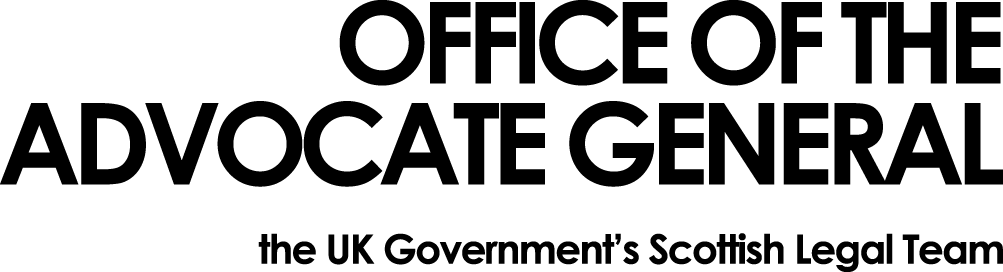 Dear Ms NorlandFreedom of Information Request Thank you for your email of 03 April 2017 requesting information under the Freedom of Information Act 2000 (FOIA).  You asked for: OAG’s Annual Managed Expenditure (a total budget assigned to the department) for 2010, 2011, 2012, 2013, 2014, 2015 and 2016. We only need one final figure for each year (not a detailed breakdown).The annual count for the number of Civil Servants (all grades) that are employed by the OAG (both, full and part-time) for 2010, 2011, 2012, 2013, 2014, 2015 and 2016.The information you have requested is exempt information in terms of section 21 of the Freedom of Information Act 2000 in that it is already reasonably accessible and can be found on the Office of the Advocate General website.The information you have asked for from 2011 to 2016 is contained in the Scotland Office and Office of the Advocate General Annual Reports and these can be found  on our website under Publications, Corporate reports using the link below.  Please note that we have a joint budget with Scotland Office which we cannot disaggregate.https://www.gov.uk/government/organisations/office-of-the-advocate-general-for-scotlandThe 2010 Annual Report tables are now on an archieved OAG website which can be accessed at http://webarchive.nationalarchives.gov.uk/20130131144426/http://www.oag.gov.uk/oag/23.htmlYou may, if dissatisfied with the treatment of your request, ask the Office of the Advocate General to conduct an internal review of its decision.  The internal review will be conducted by someone other than the person who took the initial decision.  Requests for internal review should be addressed to the Information Officer, Office the Advocate General, Victoria Quay, Edinburgh, EH6 6QQ.If following the internal review you remain dissatisfied with the treatment of your request by OAG then you may take your complaint to the Information Commissioner, whose address is Wycliffe House, Water Lane, Wilmslow, Cheshire, SK9 5AF.  Details of the complaints procedure can be found here:http://www.ico.gov.uk/complaints/freedom_of_information.aspxYours sincerelyAlison HowardAssistant Business ManagerNorderland,MA  (pgr)M.A.Norderland@lse.ac.ukArea G-GOAGVictoria Quay EH6 6QQ26 April 2017